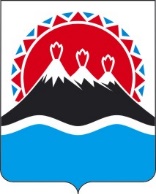 МИНИСТЕРСТВО ФИНАНСОВ КАМЧАТСКОГО КРАЯПРИКАЗ[Дата регистрации] № [Номер документа]г. Петропавловск-Камчатский«О внесении изменений в приказ Министерства финансов Камчатского края от 21.05.2014 № 95 «Об утверждении Положения о порядке сообщения государственными гражданскими служащими Камчатского края в Министерстве финансов Камчатского края о получении подарка в связи с протокольными мероприятиями, служебными командировками и другими официальными мероприятиями, участие в которых связано с исполнением ими служебных (должностных) обязанностей, сдаче и оценке подарка, реализации (выкупе) и зачислении средств, вырученных от его реализации»  ПРИКАЗЫВАЮ:Внести в приказ Министерства финансов Камчатского края от 21.05.2014 № 95 «Об утверждении Положения о порядке сообщения государственными гражданскими служащими Камчатского края в Министерстве финансов Камчатского края о получении подарка в связи с протокольными мероприятиями, служебными командировками и другими официальными мероприятиями, участие в которых связано с исполнением ими служебных (должностных) обязанностей, сдаче и оценке подарка, реализации (выкупе) и зачислении средств, вырученных от его реализации» следующие изменения:дополнить частью 21 следующего содержания:«21. Установить, что на период отпуска, болезни, командировки или иных случаев отсутствия Дудник Кристины Сергеевны, в том числе в случае освобождения от должности и (или) увольнения, временное исполнение обязанностей уполномоченного должностного лица осуществляет Мельник Анна Викторовна, референт отдела правового и кадрового обеспечения;2) в приложении в пункте 2 части 2 слова «государственной власти» исключить. 2.	Настоящий приказ вступает в силу после дня его официального опубликования.[горизонтальный штамп подписи 1]МинистрА.Н. Бутылин